Coronacrisis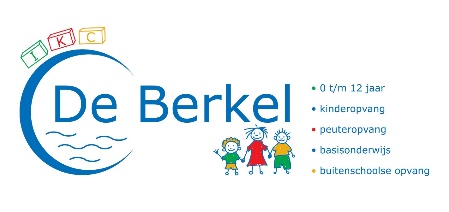 Plan van aanpakIKC De Berkel4 januari 2021 april t/m 15 januari 2021 --------------------------------------------------------------------------------------Beste ouders / verzorgers,Het kabinet heeft besloten dat vanwege het coronavirus de scholen in het hele land gesloten blijven. Deze maatregel blijft in ieder geval van kracht tot en met 15 januari a.s. Dit betekent dat ook onze school dicht blijft. Zoals u heeft kunnen lezen in de mail van gisteren zijn wij als team aan de slag gegaan om de praktische zaken te regelen. Daarover gaat dit schrijven.Zoals afgesproken willen wij u via deze mail op de hoogte brengen van de vormgeving van ons onderwijs vanaf maandag 4 januari t/m vrijdag 15 januari.Onderwijs
Er is vanuit de kaders van de werkgroep Corona vanuit Oponoa besloten dat iedere school de vrijheid heeft om op schoolniveau invulling te geven aan het afstandsonderwijs. Wij hebben besloten om dezelfde werkwijze toe te passen zoals tijdens de vorige lockdown.Wij hebben gekozen om een combinatie van digitaal werk en werk op schrift aan te bieden voor in eerste instantie de primaire vakken: taal, rekenen, spelling. Schrijven voor groep 3 t/m 6 en begrijpend lezen voor groep 5 t/m 8. We hebben wat betreft de verwerking van de betreffende vakgebieden gekozen voor een digitale verwerking, zodat we een vinger aan de pols kunnen houden en feedback kunnen geven op het gemaakte werk.
Voor instructies worden filmpjes of links naar filmpjes klaar gezet in de taakbrief of in Google Classroom.
U ontvangt uiterlijk vrijdag, via de mail, een taakbrief van de betreffende (groeps)leerkracht(en). Hier staat duidelijk in aangegeven wat er per dag gedaan moet worden. Om te beginnen hebben de kinderen van de groepen 3 t/m 8 vandaag tasjes met boeken/(werk)schriften meegekregen naar huis met betrekking tot de primaire vakken: taal, rekenen, spelling, schrijven en begrijpend lezen. Lezen is uiteraard ook erg belangrijk. Vandaag (dinsdag 15-12) hebben de kinderen nog leesboeken uit onze Dorpsböke kunnen lenen. De uitleenperiode zal tot in ieder geval 19 januari zijn.Wat betreft groep 1/2 zal juf Kim wekelijks een lesideeënpakket mailen naar ouders met daarnaast extra tips/aanvullingen/filmpjes etc. Contactmomenten
Leerkrachten zijn op hun werkdagen onder schooltijd bereikbaar en beschikbaar. Hierbij rekening houdend met de werkdagen van de leerkracht. Twee keer per week, op dinsdag en donderdag, wordt er via Meet, vanuit de leerkracht contact gelegd met de klas. In onderstaand schema staan de tijden van de contactmomenten per groep. Hierbij is er uiteraard rekening gehouden met broertjes/zusjes. Tevens staan deze tijden op de taakbrieven van iedere groep vermeld. Het zou erg wenselijk zijn dat alle kinderen van de groep op dat moment deelnemen aan het videogesprek.
Daarnaast zullen wij, waar nodig, ook leerlingen persoonlijk uitnodigen voor een videogesprek via Meet. Op verzoek vanuit ouders/kinderen is het ook mogelijk om een videogesprek met de leerkracht in te plannen. Deze gesprekken zullen dan op de maandag, woensdag of vrijdag plaatsvinden. We proberen op deze manier een vinger aan de pols te houden.Groep 1/2Groep 3 t/m 8Uitleen laptops
lndien er een laptop nodig is om het onderwijs op afstand goed vorm te geven dan is dit mogelijk.
U komt in aanmerking voor een laptop als u:
·         geen beschikking heeft over een laptop o.i.d.
·         een gezin bent met 3 of meer kinderen.Bij het uitlenen van devices dient er een bruikleenovereenkomst te worden ondertekend. Hierop geeft u aan dat u verantwoordelijk bent voor het geleende materiaal. Mocht u hier gebruik van willen maken dan mag u dit voor woensdag 23 december aan Marije kenbaar maken via directie@obsdeberkel.nl. 
Wij vragen u dan om bijgevoegd formulier ondertekend mee te nemen als u een device komt halen. Op maandagmorgen 4 januari zijn de devices vanaf 8.00 uur af te halen op school via de hoofdingang.Opvang onder schooltijdBent u beide werkzaam in een cruciale beroepsgroep dan mag u voor uw kinderen gebruik maken van de opvang op school, onder de reguliere schooltijden. Als in een gezin één ouder een cruciaal beroep uitvoert, is het verzoek om zoveel mogelijk zelf de kinderen op te vangen. Ook kinderen uit ‘kwetsbare’ gezinnen mogen opgevangen worden. Er moet in alle gevallen echt sprake zijn van noodzaak.De opvang gaat in vanaf woensdag 16-12. Tijdens de kerstvakantie zal er geen opvang verzorgd worden op school. Wilt u gebruik maken van de opvang dan kunt u dit tot uiterlijk 24 uur van te voren aangeven bij Marije via directie@obsdeberkel.nl  Medewerkers en leerlingen die ziekteverschijnselen hebben (hoesten, verkouden, etc.) blijven thuis.De lijst met cruciale beroepen vindt u hier: https://www.rijksoverheid.nl/onderwerpen/coronavirus-covid-19/cruciale-beroepsgroepen Samenwerking IKCNaar aanleiding van de vorige lockdown hebben we nu goede afspraken kunnen maken met onze berkelbuurtjes. Hier zijn we erg blij mee. De afspraken rondom het in aanmerking komen voor opvang liggen gelijk met de landelijke kaders en de kaders vanuit Oponoa, zoals hierboven beschreven. School is verantwoordelijk voor de opvang onder de reguliere schooltijden, de kinderopvangorganisatie is verantwoordelijk voor de opvang van kinderen buiten de reguliere schooltijden. Wij hopen u voor nu voldoende geïnformeerd te hebben.Bijlages:
·         Bruikleenovereenkomst uitleen laptops.Met vriendelijke groet,Team IKC De BerkelTijd Maandag Woensdag 10.00 uur - ?Groep 2Groep 1TijdDinsdagDonderdag9.00 – 9:30 uurGroep 5Groep 59:45 – 10:15 uurGroep 6Groep 610.30 – 11.00 uurGroep 3Groep 311.15 – 11.45 uurGroep 4Groep 413.00 – 13.30 uurGroep 7Groep 713.30 – 14.00 uur Groep 8Groep 8